Chers collègues,Voici les consignes concernant le cross du collège qui se déroulera le :  MERCREDI 3 OCTOBRE 2018. Pour plus d’informations une réunion  préparatoire au cross aura lieu le mardi 2 octobre de 13h à 14h en salle des professeurs.Les élèves vont avoir les explications du cross pendant les cours d’EPS néanmoins il est fort souhaitable de leur relire l’alinéa « Consignes » et de leur redonner l’horaire de leur courseDocuments joints : 	- Professeur responsable d’une classe / consignes - Implantation du cross et ordre des courses- Attribution des postes- DossardsProfesseur responsable d’une classe de 8h30 à 12h30 :Les élèves seront regroupés à 8h30 par les professeurs les ayant en charge qui en seront responsables tout le long de la matinée. Les amener dans votre salle de classe pour y déposer les sacs si besoin. Ils arrivent directement en tenue pour courir (normalement). Vous devez distribuer les dossards à vos élèves avant la course et l’épingler sur le ventreSi un élève n’est pas sur le listing ou n’a pas de dossard prendre un dossard vierge, noter son nom et  se rendre à l’accueil pour qu’on lui attribue  un numéro.Pour les élèves absents ou dispensés, notez-le sur le dossard et apporter les à  l’accueil Puis les descendre au théâtre de verdure et suivre l’ordre des courses.Consignes :- L’échauffement des élèves se fait sur les plateaux extérieurs de Hand Ball sous la surveillance du professeur responsable - Se rendre au départ de sa course 15’ avant les horaires de course : respecter sa catégorie de course - Sur la ligne de départ, chaque élève doit se faire noter auprès d’un des 2 enseignants responsables du départ des courses - Un élève ne sera classé que s’il passe la ligne d’arrivée en ayant respecté tout le protocole : courir dans sa catégorie, se faire noter au départ, arriver à la ligne d’arrivée en ayant fait sa course dans sa totalité (avoir rendu son dossard à l’arrivée). En cas de tricherie ou de comportement antisportif envers un autre élève, il sera disqualifié (enlever le dossard de l’élève concerné)Programme des courses :Organisation du Jury et autres :ACCUEIL-SECRETARIAT (vie scolaire)/SALLE DES PROFS : Collègues EPS MICRO & STARTER (amphi extérieur) :	DEPART (devant le mur d’escalade) : GOIN - FERREOUVERTURE FERMETURE VTT : SAGNOL S + ROCHE S + élèveARRIVEE : PETIT – LOGNOS – FERRE MrLIAISON ARRIVEE-SECRETARIAT : FERRE ChristopheGESTION DES RESULTATS (réfectoire Enseignants) : Mme GUYON  + Mme PERSELLOBOISSON : (après l’arrivée, le long de la vie scolaire/bureau CPE) : Personnel ATOS : SECOURS : 	N° du Collège : 04 94 98 55 91 en cas d’urgenceCollation disponible dans le hall du réfectoire en vous relayant pour la surveillance des élèves ou des postesPoints de contrôles parcours et autres :Apporter Gilets Jaunes / Faire attention à la circulation des riverains / Postes avec Police Municipale 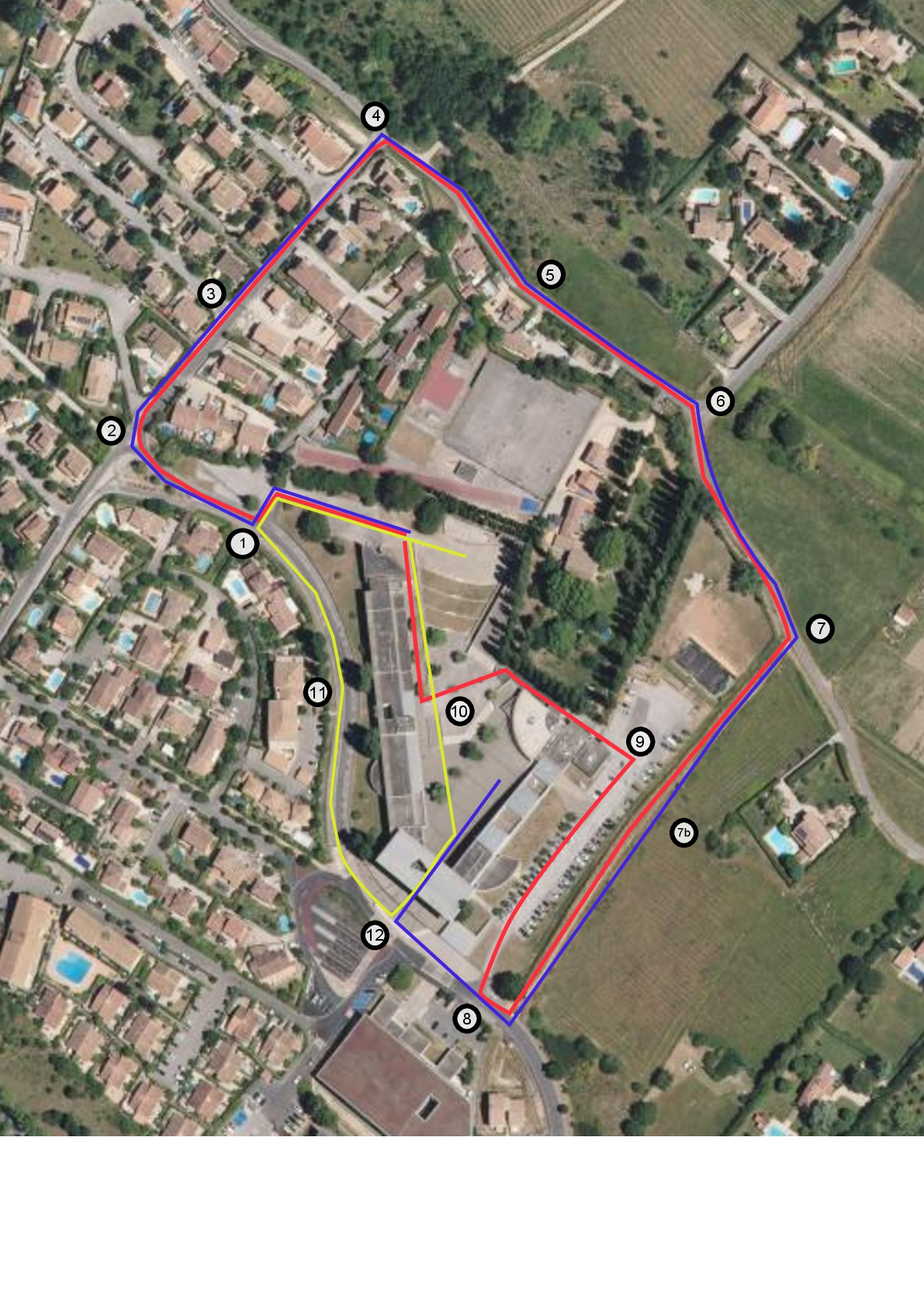 6ABACCELLI5AHERNANDEZ4ARENAUX3ALE COQ6BSCHOL5BMARIN DE BACCOUR4BDEMICHELIS3BGILDAS6CMOREL5CDESEVE4CAYME3CBILLARD6D8h30 vie sco Hichem ou Illies 9h30 ESLANDER5DCIVRA DANO4DLUBIN3DDEVERDUN6EMARCHET5EBRETON4ETARLIER3ECRUSCA6FREGULA5FLAFONT4FBARBAGELATA3FCHEVENEMENTHorairesCatégoriesCouleurs dossardsDistanceDistance8h30Mise en place du JuryArrivée des élèves par classe en tenue de sport,  avec le professeur responsableÉchauffement des coureurs de la première courseMise en place du JuryArrivée des élèves par classe en tenue de sport,  avec le professeur responsableÉchauffement des coureurs de la première courseMise en place du JuryArrivée des élèves par classe en tenue de sport,  avec le professeur responsableÉchauffement des coureurs de la première courseMise en place du JuryArrivée des élèves par classe en tenue de sport,  avec le professeur responsableÉchauffement des coureurs de la première course9hCourse 6ème Filles1 grande boucle rouge + 1 petite boucle jaune1 grande boucle rouge + 1 petite boucle jaune1600 m9h25Course 5ème Filles1 grande boucle rouge + 1 petite boucle jaune1 grande boucle rouge + 1 petite boucle jaune1600 m9h50Course 6ème Garçons1 grande boucle rouge + 1 petite boucle jaune1 grande boucle rouge + 1 petite boucle jaune1600 m10h155ème Garçons1 grande boucle rouge + 1 grande boucle bleue1 grande boucle rouge + 1 grande boucle bleue2400 m10h40Course4ème Filles & 3ème Filles1 grande boucle rouge + 1 grande boucle bleue1 grande boucle rouge + 1 grande boucle bleue2400 m11h05Course 4ème Garçons1 petite boucle jaune + 1 grande boucle rouge + 1 grande boucle bleue1 petite boucle jaune + 1 grande boucle rouge + 1 grande boucle bleue2800 m11h40Course 3ème Garçons1 petite boucle jaune + 1 grande boucle rouge + 1 grande boucle bleue1 petite boucle jaune + 1 grande boucle rouge + 1 grande boucle bleue2800 m12h25Fin de la manifestation. Retour dans les classes pour récupérer les sacsFin de la manifestation. Retour dans les classes pour récupérer les sacsFin de la manifestation. Retour dans les classes pour récupérer les sacsFin de la manifestation. Retour dans les classes pour récupérer les sacsP1- Mr ALARICH (Parents 6 D)- Mme CAMEROTTO (Parents 6 D)- P7 b - Mme FOISON Laurence AVS- Mme RIBOIS Céline   AVS- P2- Mme SAUMEN (Lion’s club)- Mme DEMURCIA (Parent 4 D & 5 D)- Mr MICHEL (Parent 5 D)-P8Entrée Parking- Mme DEVOS (Parent 4 B)- Mme RAMOS Véronique (Parents 4 A)- Mme EDONEL (Parent 6D)-P3- Mr SAUMEN (Lion’s club) - Mme BOUCHI LAMONTAGNE (Parents 6 F)- Mme CAVALLINI (Parents 6 F)-P9 parking- Mr CULIOLI (Parents 4 A)- Mme JOUGNEAU (Parent  4 A)- Mr Mme MENICHINI (Parents 6 F)-P4- POLICE MUNICIPALE - Mme LEBLEU (Parents 4 E)- Mme CAVALLINI (Parents 4 E)P10- Mr LARDIER (Parent 5 C)- Mme AMRANE ZERROUKI (Parents 5 F)- Mr DESCHAMPS (Parents 3 E)P5- Mme FONDACCI (Parent 5 B)- Mme TASSON (Parents 4 E)- Mme LECLERCQ (Parents 5E)P11- Mme FREDOUEIL  (Parent 5 A)- Annie AVS - Isabelle AVSP6- POLICE MUNICIPALE - Mr ou Mme MARCHETTI (Parents 4 A)- Mr JOURDAN (Parents 6 E)P12- Mr MACIA (Parents 4 C)- Mme VAREILLE (Parents 5 A & 3 A)- Mr BELLAHSEN -P7- POLICE MUNICIPALE- Mr PAQUET (Parents 6E & 3 A)- Mme LEBESSOU (Parents 3 C)